Финансовая грамотность на уроке математики во 2 классе(Обратите внимание! В заданиях изменены действительные цены некоторых продуктов, в соответствии с программой 2 класса на данный момент)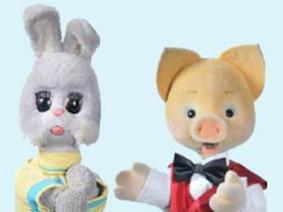 Предмет: МатематикаТема: «Решение текстовых задач»Класс: 2 кл.Однажды Хрюша и Степашка были приглашены организаторами праздничного стола на День рождения в сказочную страну. Они дружно взялись за подготовку предложенного им мероприятия, составили список, что им нужно подготовить:- продукты- посуду- украшение столаI. Для угощенияДля угощения Степашка составил меню:1) Салат2) Пирожные3) НапитокВ библиотеке знаменитого повара он нашел интересную статьюСалат «Оливье»Салат Оливье существует очень давно и пользуется огромной популярностью. Изобрел этот салат в 1860-е годы повар-француз Люсьен Оливье - владелец трактира "Эрмитаж" на Трубной площади. В "Эрмитаже" можно было отведать те же кушанья, которые подавались в особняках вельмож. Главной достопримечательностью эрмитажной кухни был изобретенный хозяином салат необычайного вкуса - "Салат Оливье", способ приготовления которого знаменитый повар держал в тайне. Многие повара пытались приготовить этот салат, но ни у кого он не получался. По некоторым данным, первоначальный рецепт салата таков: 2 рябчика, телячий язык, полфунта свежего салата, 25 штук отварных раков, полбанки пикулей, два свежих огурца, четверть фунта каперсов, 5 яиц вкрутую.Прошло много лет, но салат «Оливье» (другое название современного рецепта этого салата — «Зимний») остаётся незаменимым блюдом на праздничном столе. Простота изготовления и доступность продуктов сделали этот салат чрезвычайно популярным.. Исходные компоненты салата «Оливье»: мясо дичи, картофель, морковь, лук, маринованные огурцы, яблоко, зелёный горошек, яйца, соль, перец, майонез. Для салата «Оливье» очень важны пропорции.На 6 порций нужно взятьЗадание 1. Хрюша отправился в магазин за продуктами, ему нужно было посчитать какую сумму денег взять с собой.1.1 Подскажите какой информации не хватает Хрюше в таблице выше, чтобы посчитать деньги?А) Сколько денег у него имеется?Б) Цены продуктов.В) Какая сумка нужна для каждого продукта?Г) В какой магазин он должен идти?1.2 В первоначальном рецепте салата «Оливье» упоминаются пикули и каперсы. Каким словарём ты должен воспользоваться, чтобы узнать значение этих слов?А) Орфографическим словаремБ) Толковым словаремВ) Словарём синонимовГ) Словарём антонимовД) Этимологическим1.3 Какую незнакомую вам величину содержит старинный рецепт, напишите._____________1.4В каком разделе справочника «Старинные меры» вы будете искать значение найденной вами величины?А) Меры длиныБ) Меры массыВ) Меры объемаГ) Меры массыД) Меры площадиЗадание 2. Степашка узнал, что на День рождения приглашено 18 гостей. Во сколько раз больше Хрюша должен купить продуктов на салат?Задание 3. Тут же Степашка взялся исправлять таблицу для Хрюши. Помогите ему, заполните третий стобец таблицы.Задание 4. Сколько килограммов картофеля нужно купить Хрюше, если в одном килограмме содержится 6 штук ?Задание 5. Используя иллюстрацию с ценами сосчитайте, сколько денег потратит Хрюша на овощи для салата?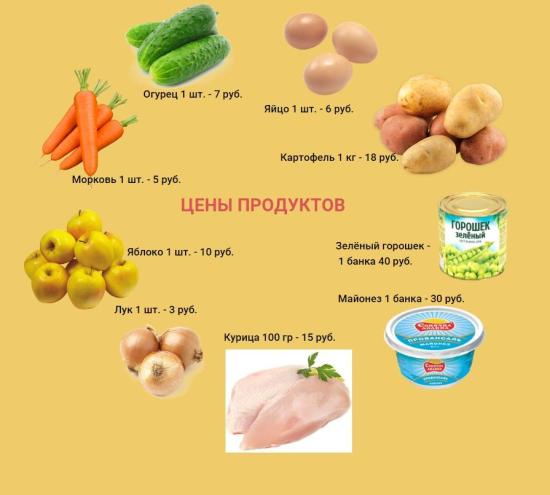 Задание 6. Посчитайте какую сумму денег потратит Хрюша на все продукты для салата.Задание 7*. Хрюша зашел в кондитерскую за пирожными. Там он ознакомился с прейскурантом.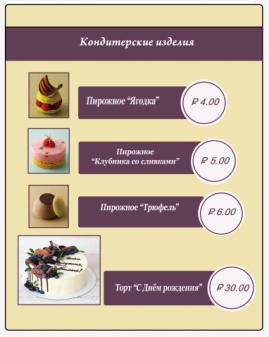 Ознакомившись с ценами Хрюше надо было выбрать, какая покупка будет дешевле: 16 пирожных или 2 торта. Помогите ему сделать это.Задание 8*. Степашка отправился в магазин ИКЕА, чтобы купить предметы сервировки стола. Он выбрал чайный набор (блюдце и чашка) за 10 руб. У Степашки в кошельке были монеты:Сосчитайте, сколько денег останется у Степашки после покупки.Дополнительные задания*1. Составьте задачу о покупке, используя текст о старинном салате «Оливье», недостающие данные подберите самостоятельно.2. В ИКЕА Степашке на глаза попался плакат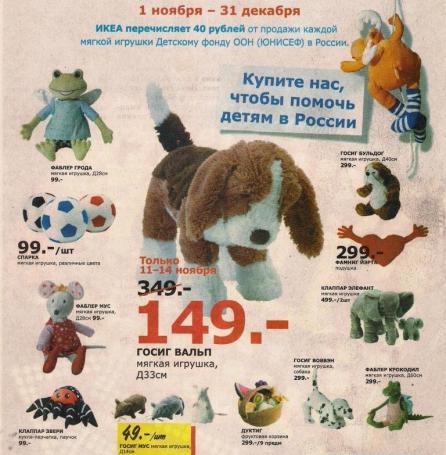 На оставшиеся у него деньги он решил помочь детям России. Какую игрушку он сможет купить?Критерии оцениванияПродуктыКоличествоКартофель6 штукМорковь2 штукиЛук репчатый2 штукиМаринованные огурцы1-2 штукиЯблоки1 штукаЯйца4 штукиЗелёный горошек1 стаканОтварная курица200 граммовМайонез1 банкаПродуктыКоличествоНовое количество - ?Картофель6 штукМорковь2 штукиЛук репчатый2 штукиМаринованные огурцы1-2 штукиЯблоки1 штукаЯйца4 штукиЗелёный горошек1 стаканОтварная курица200 граммовМайонез1 банкаМонетыКоличествоМонетыКоличество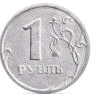 20 шт.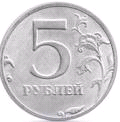 12 шт.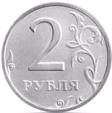 10 шт.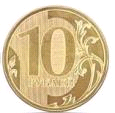 11 шт.№ заданияКоличество балловКомментарии1.11 баллВерный ответ – 1 баллОтвет выбран неверный – 0 баллов1.21 баллВерный ответ – 1 баллОтвет выбран неверный – 0 баллов1.31 баллВерный ответ – 1 баллОтвет выбран неверный – 0 баллов1.41 баллВерный ответ – 1 баллОтвет выбран неверный – 0 баллов22 баллаЗадача решена верно – 2 баллаДопущена ошибка в вычислении – 1 баллЗадача не решена – 0 балл39 балловКаждая заполненная верно строка оценивается в 1 балл42 баллаЗадача решена верно – 2 баллаДопущена ошибка в вычислении – 1 баллЗадача не решена – 0 балл52 баллаЗадача решена верно – 2 баллаДопущена ошибка в вычислении или в выборе продуктов (овощи) – 1 баллЗадача не решена – 0 балл62 баллаЗадача решена верно – 2 баллаДопущена ошибка в вычислении – 1 баллЗадача не решена – 0 балл74 баллаСделаны все вычисления правильно и дан правильный ответ – 4 баллаЗа каждое неверное вычисление – минус 1 баллЗадача решена неверно – 0 баллов84 баллаСделаны все вычисления правильно и дан правильный ответ – 4 баллаЗа каждое неверное вычисление – минус 1 баллЗадача решена неверно – 0 балловИТОГО29 балловДополнительные заданияДополнительные заданияДополнительные задания13 баллаСоставлена верно задача и дано верное решение – 3 баллаДопущена ошибка в решении – 2 баллаИмеются недостающие данные в задаче – 1 баллЗадание выполнено неверно – 0 баллов21 баллаВерный ответ – 1 баллОтвет выбран неверный – 0 балловИтого4 баллаИТОГОсновное + Дополнительное задания33 балла